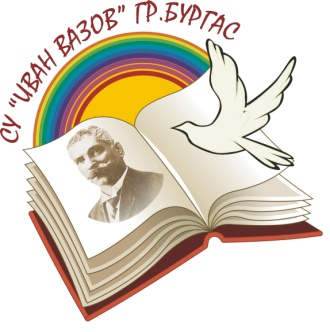 гр. Бургас ул. “Христо Ботев” 42 тел/факс 817690- Директор 817694- Зам. директор	              web: http://ivazov-burgas.com817693- Канцелария		 e-mail: ivazov_bs@abv.bgСРЕДНО УЧИЛИЩЕ„Иван Вазов“ – ГРАД  БУРГАСУтвърдил:Виктор ГригоровДиректорСУ „Иван Вазов”БургасЗаповед : № 117/18.09.2021 г.,					П  Р  А  В  И  Л  Н  И  КЗА ВЪТРЕШНИЯ ТРУДОВ РЕДЗА УЧЕБНАТА  2021/2022 ГОДИНАРАЗДЕЛ  1ОБЩИ ПОЛОЖЕНИЯПредмет  на Правилника за вътрешния трудов ред	Чл.1 ал. (1) В Правилника за вътрешния трудов ред се урежда организацията на труда в СУ “Иван Вазов” – Бургас, като се отчитат особеностите за учебно-възпитателната дейност.	(2) В Правилника за вътрешния трудов ред  се конкретизират субективните трудови права и задълженията на работодателя и на работниците и служителите, установени в Кодекса на труда, подзаконовите нормативни актове по неговото прилагане, Колективният трудов договор и по отделните трудови отношения.		Предназначение на Правилника за вътрешния трудов ред	Чл.2 ал.(1) Целта на Правилника за вътрешния трудов ред е да се създаде такава форма на организация на труда в училището, която да гарантира постигането на образователните и възпитателни цели.	(2) Основното предназначение на Правилника за вътрешния трудов ред е да осигури сигурност и яснота между работодателя и работниците и служителите по отношенията условията на труд, като гарантира и защитава техните взаимни права и интереси.Съответствие на Правилника за вътрешния трудов ред с КТ и подзаконовите нормативни актове по неговото прилагане	Чл.3 ал.(1) Правилникът за вътрешния трудов ред се издава от работодателя в изпълнение на Указанията на  МОН и Нормативните документи в областта на образованието.	(2) Правилникът за вътрешния трудов ред е в съответствие с КТ, подзаконовите нормативни актове по неговото прилагане и с действащия Колективен трудов договор.	(3) При изменение  в разпоредбите на КТ, подзаконовите нормативни актове по неговото прилагане или при сключване на нов или при изменение на действащия КТД, Правилникът за вътрешния трудов ред се  конкретизира и работодателят е длъжен в срок от три месеца да внесе необходимите промени в него.	(4) В случай, че работодателя не внесе необходимите промени в Правилника за вътрешния трудов ред и не съгласува неговото съдържание с измененията в КТ, подзаконовите нормативни актове или КТД, работниците и служителите имат право да откажат да изпълняват задълженията, които произтичат от незаконните текстове.	(5) В случай, че работодателят не внесе необходимите промени в Правилника за вътрешния трудов ред се свиква Общо събрание на работниците и служителите, на което присъствието на работодателя или негов представител се обсъжда  създалото се положение и се взема решение за реда и сроковете, в които работодателя ще внесе съответните промени .	Ред за издаване и изменения на Правилника за вътрешния трудов ред	Чл.4  ал.(1) Правилникът за вътрешния трудов ред в училището се изработва и утвърждава от работодателя при спазване на процедурата установена в чл.37 от КТ. (2) Правилникът за вътрешния трудов ред се изменя и допълва по реда на неговото приемане.	(3) В съответствие с КТ и подзаконовите нормативни актове по прилагането му работодателят и упълномощени от него лица  могат за определен период от време да отменят действието на Правилника за вътрешния трудов ред.РАЗДЕЛ   2ПРИЛОЖЕНИЕ НА ПРАВИЛНИКА ЗА ВЪТРЕШНИЯ ТРУДОВ РЕД    Действие на Правилника за вътрешния трудов ред във времето	Чл. 5. Правилникът за вътрешния трудов ред в учебното заведение е в сила до приемането на нов.	Действие на Правилника за вътрешния трудов ред по отношение на лицата	Чл.6 ал. (1) Правилникът за вътрешния трудов ред се прилага спрямо всички работници и служители, които полагат труд по трудово правоотношение с работодателя.	(2) Работниците и служителите са длъжни да спазват правилата , установени с Правилника за вътрешния трудов ред от момента, в  който се запознаят с тях. 	(3) Работодателят е длъжен да запознае с  Правилника за вътрешния трудов ред   всички работници и служители в срок от три дни след  неговото съгласуване със социалните партньори.	(4) В случай, че работодателят не запознае лично срещу подпис  с  Правилника за вътрешния трудов ред работниците и служителите, той няма право да изисква да го спазват, нито да им налага санкции при неспазването му.(5)При постъпване на нови служители и работници, работодателят задължително ги запознава с Правилника за вътрешния трудов ред . Запознаването става от ЗАС  и работникът декларира писмено ,че е запознат. 	Чл.7 ал.(1) Правилникът за вътрешния трудов ред се прилага по отношение на всички лица, които се намират на територията на училището.	(2) Правилникът за вътрешния трудов ред се прилага по отношение на лицата, които са командироване от друг работодател да изпълняват временно своите задължения на територията на училището. Те задължително се запознават с тази част от съдържанието на Правилника, която е свързана с извършваната от тях дейност на територията на училището.	(3) Директорът  е длъжен да ги запознае с  Правилника за вътрешния трудов ред.         (4) Правилникът за вътрешния трудов ред се прилага и   по отношение на лицата, които временно се намират на територията на училището и изпълняват трудовите си задължения. Действие на Правилника за вътрешния трудов ред в пространството	Чл.8 ал.(1) Правилникът за вътрешния трудов ред се прилага на цялата  територия на училищната сграда .В училището по смисъла на Правилника за вътрешния трудов ред се включва и училищният  двор и прилежащите улици в района на СУ „Иван Вазов” – Бургас.РАЗДЕЛ   3РАБОТНО ВРЕМЕ, ПОЧИВКИ, ОТПУСКИПродължителност на работния ден в училището	Чл. 9 ал.(1) Работният ден в училището, при трудов договор на пълно работно време, е с продължителност 8 часа , при петдневна работна седмица.	(2) Работниците и служителите са длъжни да спазват установената в предходната алинея продължителност на работния ден и работната седмица  и да я използват за изпълнение на трудовите си задължение.Начало и  край на  работния ден . Място на работа.Почивки по време на работа	Чл.10 (1) Работното време в училище е с плаващи граници.	(2) Начало и край на работния ден:Директор:07.30-12.00 и 12.30-16.00 часа Заместник  директор по учебната  дейност- 1 щат :08.00-12.30 и 13.00-16.30 часа Начален учител – в класната стаяа/начало на работния ден–Учениците от  I клас провеждат занятията си Първа смяна, а следобяд проодължават обучението си в ПИГ. Работното  време на преподавателите  започва в 08:00 часа. Ако е дежурен, учителят организира работата си така, че след биенето на звънеца за излизане от час, да започне изпълнението на задълженията си като дежурен на съответния коридор, посочен в графика за дежурство на учителите в коридорите и класните стаи на I  етаж. Учениците от от III и IV клас небива да бъдат оставяни сами. При необходимост дежурната на етажа хигиенистка трябва да бъде с учениците.Дежурството продължава през цялото междучасие.Ако часът е първи за училището, 10 минути преди биенето на звънеца за влизане в час, учителят е длъжен да започне дежурството си. По време на всяко междучасие следи за реда, дисциплината и опазване живота и здравето на учениците в коридора и в класните стаи, където е дежурен. Дежурството свършва с приключването на последния за учителя час за деня. Край  на  работния  ден – след  като  се  вземат  всички  учебни  часове  по  дневната  програма  и  изпълнят  всички  задачи  от  дейността  на  училището, определени  за  съответния  ден  или възложени от директора и   задълженията  по  длъжностна  характеристика. б/край на работния ден –след  като  се  вземат  всички  учебни  часове  по  дневната  програма  и  изпълнят  всички  задачи  от  дейността  на  училището, определени  за  съответния  ден  или възложени от директора и   задълженията  по  длъжностна  характеристика. Учител в прогимназиален и гимназиален етап –в класните стаи и учебните кабинетиа/началото на работното време -учител  в  прогимназиален  и гимназиален   етап – едносменен  режим  на  работа.  Работното  време  започва 15 минути  преди  началото  на  първия  за  учителя  учебен  час. Ако  е  главен  дежурен – 30 минути  преди  началото  на  учебните  занятия. Ако е дежурен в съответен коридор и класни стаи, изпълнява задълженията си.  Учителят влиза в класната стая веднага след биенето на звънеца за влизане в  час и излиза от класната стая не по-рано от биенето на звънеца за излизане от час. Учителят не допуска излизане на учениците от класната стая преди края на учебния час, който води и е длъжен да предаде класа на следващия по програма преподавател.Б/край на работния ден – след като се вземат всички учебни часове от утвърдената минимална норма преподавателска работа  по дневното разписание  и се  изпълнят всички задачи от дейността на училището, определени за съответния ден със заповед на директора  или задълженията по длъжностна характеристика.;Учител  в  ППГ – едносменен  режим  на  работа: От 8.00 до 12,15 часа или  до  изпълнение  на  всички  задачи  от  дейността  на  училището, определени  за  съответния  ден или възложени от директора и задълженията по  длъжностна  характеристика.Учител в ППГ- ЦДО- в стаята на ППГ                        От 12.00 – 17.00 часа – втора смянаУчител в ПИГ начален етап- в стаята на ПИГ                        От 12.00 – 18.00 часа – втора смяна	Учител в ПИГ прогимназиален етап- в стаята на ПИГ                        От 12.00 – 18.00 часа – втора смянаили до изпълнението на всички задачи от дейността на училището,  определени за съответния ден или задължения по длъжностна характеристика;Забележка: Преподователите от СУ „Иван Вазов” са ангажирни по времето на учебни занятия със задължителната норма преподавателска заетост, като през останалото време по трудов договор са заети със самоподготовка извън училище или по тяхно осмотрение в сградата на училището, с училищни мероприятия и педагогически съвети в рамките на нормирания 8-часов работен ден.В неучебно време дежурствата се организират по определен от директора на училището график според изискванията на действащия  КТД в рамките на 6 астрономически часа.Училищен психолог-0,5 в  кабинета си и при необходимост в класните стаи:                        От 8:00-14:00часа – първа смянаОбедна почивка: 12.00-12.30Психологът на училището работи индивидуално или на групи с ученици, провежда тестове, обследва проблемни деца и дава становище в качеството си на председател на ЕПЛР за всеки конкретен случай като оказва съдействие на ресурсните учители.Ресурсен учител-1,5 щат: От 8:00-13:00 часа – първа смянаРесурсните учители работят с конкретна група ученици със СОП, носят  отговорност за оформянето на документацията на учениците и са членове на ЕПЛР. Те съдействат на преподавателите при изготвяне на становища за ученици, които се нуждаят от допълнителна подкрепа и при необходимост оказват помощ на учителите при възникнали проблеми.Завеждащ административна служба–  в кабинета си	              От 8.00 - 16.30 часа;	обедна почивка – 12.30 – 13.00 часа или до изпълнението на всички задачи от дейността на училището,  определени за съответния ден или задължения по длъжностна характеристика;Домакин, съвместяващ длъжностите архивар и библиотекар :                     От 8.00 - 12.30 часа и от 13.00-16.30 часа 	обедна почивка – 12.00 – 12.30 часа или до изпълнението на всички задачи от дейността на училището,  определени за съответния ден или задължения по длъжностна характеристика;Домакинът приема от учителите сигнали за необходимост от ремонти, уведомява директора и ги възлага на общия работник.Работник  всички специалности-огняр в работните помещения на партерния етаж и в цялата сграда, в котелнотоОт 9.30 - 18.00 часаОт 11.30 до 18.00-дежурен на входаобедна почивка – 12.00 – 12.30 часа Поддържа  текущи ремонти в сградата, грижи се за чистотата в двора на учебното заведение  ежедневно,проверява изправността на спортните уреди 1 път седмично. Край на работния ден: след изпълнението на всички задачи от дейността на училището, определени за съответния ден или задължения по длъжностна характеристика; В работните помещения в партера не се допускат други работници или служители на училището.Подържа отоплителната техника и котлите в изправност, извършва текущи ремонти по системата, следи за течове. Работното   време  на огняря в   неотоплителен  сезон: от  08.00 часа  до  16.30 часа. С обедна почивка от 12.30-13.00ч.Работно  време на огняря  през  отоплителен  сезон-ненормирано по график за дежурство, утвърден от директора.Хигиенисти:І смяна-от  6.30 – 15.00 часаХигиенист:II-ра смяна-от 10:00-18:30 часа/почистване на класни стаи ,коридори, кабинети, училищния двор, получаване на пощата, почистване на физкултурни салони, кабинетите и учителската стая в административен корпус, кабинети на домакин и мед.сестра, кабинети на І,II и IV ,  етажобедна почивка – първа смяна  10.30 – 11.00 часавтора смяна  - 14-14.30Всяка от хигиенистките работи на определен със заповед от  директора етаж на учебната сграда и няма право да отсъства от него, с изключение на времето за почистване на двора и обедната почивка.Дворът на учебното заведение се почиства по график. Освен общият  работник, в тази дейност участват и хигиенистите.Край на работния ден:след изпълнението на всички задачи от дейността на училището, определени за съответния ден или задължения по длъжностна характеристика.Портиер - невъоръжена охранаохрана на входаОт  7.30 до 11-30ч  часа Осъществява пропускателен режим в сградата на училището, съгласно длъжностната характеристика и заповед на директора. В междучасията наблюдава поведението на учениците  на първия етаж, пред училището и вляво  встрани от училището.Приемни дни:директор – понеделник 13-15 ч.;                                              Междудневна почивка	Чл.11 Продължителността на междудневната непрекъсната почивка в училището е  12 часа.                                                   Седмична почивка	Чл.12  ал.(1) Седмичната почивка в училището е в събота и неделя.	 (2) Продължителността на седмичната почивка в училището е не по-малко от 24 часа.Ред за ползване на платен годишен отпуск в училището	Чл.13 ал.(1)  Работниците и служителите ползват полагащия им се платен годишен отпуск по график през ваканциите. (2) Графикът трябва да гарантира нормалното осъществяване на дейността в съответната структура, според определените със специална заповед на работодателя минимален брой работници или служители за осъществяване на съответната дейност.                      Ред за ползване на други видове  отпуски в училището	Чл.14. Работниците или служителите ползват неплатен отпуск , само ако получат  писмено разрешение по преценка от страна на работодателя.РАЗДЕЛ  ІVРЕЖИМ НА ДОСТЪП, ПРЕБИВАВАНЕ И НАПУСКАНЕ НА УЧИЛИЩЕТОМеста , през които се влиза и се напуска територията на училището	Чл.15 ал.(1) Работниците и служителите могат да влизат и да напускат територията на училището само през централния вход. Учителите на подготвителен клас и класовете от начален етап сутрин влизат с учениците през централния вход, на който дежури главният дежурен учител.	(2) Забраняване се достъпа или напускането от страна на други работниците и служителите през западния  вход.	Чл.16 ал.(1) Лица, които не са работници или служители, могат да влизат и да напускат територията на училището през централния вход, само в установеното работно време на училището ,.след регистриране при портиера	Чл.17. Тежкотоварни и лекотоварни превозни средства обслужващи училището, могат да влизат и да напускат територията му през източния вход.Ред за влизане и напускане територията на училището	Чл.18 ал.(1)  Работниците и служителите влизат и напускат територията на училището без ограничения през централния вход.	Чл.19 ал.(1)  Външни лица, които не са работници и служители, могат да влизат на територията на училището само с временен пропуск.	(2) Временен пропуск се издава от портиера при представяне на документ за самоличност ( лична карта). Трите имена на посетителя и при кого отива, както  и часът на влизане,  се вписват в специален дневник.(3) Преди издаване на временен пропуск портиерът  е длъжен да провери и потвърди причината на посещението и в случай на необходимост да изиска съответният служител да придружи лично посетителя.(4)При напускане на  училището посетителят  връща на портиера временния пропуск.Чл.20.  Забранява се внасянето на обемисти предмети на територията на училището.                         Ред за ползване на паркингЧл.21. Забранява се паркирането на лични превозни средства на работниците и служителите в двора на училището.Контрол  за прилагане и спазване на пропускателния  режимЧл.22 ал.(1)  Контролът по прилагането и спазването на уредените в Правилника за вътрешния трудов ред правила за влизане и напускане на територията на училище се възлага на помощник директора по учебната дейност и главния дежурен учител.(2) Те са   длъжни да докладват  на директора за извършените нарушения на пропускателния режим в работното и и извънработното време на училището.(3) При необходимост директорът има право да променя уредения в Правилника  пропускателен режим и да дава задължителни за работниците и служителите указания.РАЗДЕЛ  5ТРУДОВИ ЗАДЪЛЖЕНИЯ НА РАБОТНИЦИТЕ И СЛУЖИТЕЛИТЕОрганизационно-управленска структураЗадължения свързани с имуществото на  работодателяЧл.23 ал.(1) Работниците и  служителите са длъжни да съхраняват и пазят повереното им имущество и техника. При неизпълнение на това си задължение същите го заплащат по стойността му в момента на закупуване.	(2) Работниците и служителите са длъжни да спазват правилата за реда и начина за използване на техническите средства и съоръжения.	(3) Работниците и служителите не могат за изнасят извън територията на училището всякакъв вид техника, документи или материали, освен след разрешение от директора или помощник директора.	(4) Работниците и служителите са длъжни да спазват правилата за противопожарна безопасност.	Чл.24. ал.(1) Работниците и служителите са длъжни да ползват работните помещения според тяхното предназначение.	(2) Провеждането на частни и служебни чествания, отбелязването на тържествени поводи, свързани с почерпки , може да се осъществява  само в  учителската стая и в извънработно време.Задължения за уведомяване на работодателя	Чл.25 ал.(1) Работниците и служителите са длъжни веднага да уведомят  прекия си ръководител за всички трудности по изпълнение на поставените им задачи. Те са длъжни да изпълняват дадените от него указания за справяне с трудностите.	(2) Работниците и служителите са длъжни веднага да уведомят  Заместник- директора за всички нарушения на КТ, подзаконовите нормативни актове по прилагането му, вътрешни правила, установени в училището, технологичните или правилата за работа с техника и материали, заповеди на работодателя, които са установили в процеса на изпълнение на трудовите си задължения.	(3) Работниците и служителите са длъжни веднага да уведомят завеждащ АТС за промени в адресната си регистрация, телефонния си номер, или други промени, свързани с трудовото му правоотношение.	(4) Работниците и служителите са длъжни веднага да уведомят директора  за загубени или незаконно отнети документи, представляващи служебна или фирмена тайна.	(5) Работниците и служителите са длъжни веднага да уведомят прекия си ръководител, ако срещу тях е възбудено наказателно преследване.Задължения за работа в екип	Чл. 26 ал.(1) Работниците и служителите са длъжни да работят при  взаимна информираност и колегиалност в екип, спазвайки правилата на Етичния кодекс на работещите с деца и Етичния кодекс на училищната общност в СУ „Иван Вазов” Бургас.	(2) Работниците и служителите са длъжни при работа в екип или работна група да спазват и изпълняват указанията и разпорежданията на ръководителите на екипите или групите.	(3) Работниците и служителите са длъжни да спазват правилата, установени за работа, работни срещи и съвещания с представители на други фирми, държавни и общински учреждения и институции.(4) Работниците и служителите, които участват в европейски и други проекти на училището са длъжни да изпълняват условията на проекта.Задължения за добър външен вид	Чл. 27 Работниците и служителите са длъжни да идват на работа в учебното заведение в подходящо облекло,  за изпълнение на трудовите си задължения. Външният  вид трябва да отговаря на приетия, съгласно  Правилника за  дейността на училището.       Забрана за полагане на труд  по допълнително трудово отношение	Чл. 28 ал.(1) Работниците и служителите не могат да полагат труд по друго правоотношение , независимо от неговия характер, съдържание и форма, без съгласието на работодателя.	(2) Работниците и служителите имат право да сключват трудов договор с друг работодател само с писмено разрешение от работодателя.                  Забрана за разпространяване на поверителни сведения	Чл.29 ал.(1) Работниците и служителите нямат право да разпространяват под каквато и да е форма и пред когото и да е факти и сведения, които представляват лична информация за други работници или служители или са от  служебен характер  и са узнати от тях при или по повод изпълнението на техните трудови задължения.Забрана за разпространяване на факти или сведения, които уронват доброто  име на учебното заведение и работодателя	Чл. 30 Работниците и служителите не могат  да разпространяват под каквато и да е форма и пред когото и да е факти и сведения, които са свързани с дейността на работодателя и които могат да уронят неговото добро име.	Чл. 31 Работниците и служителите нямат право да публикуват статии, материали, книги и научни трудове, които съдържат факти или сведения, които могат да уронят доброто име на работодателя.	Чл. 32 Работниците или служителите нямат право да правят публични изявления, да изказват мнения и да дават интервюта относно училището, колегите и организацията на работа пред други лица или медии.	Чл. 33 Работниците и служителите нямат право да правят изявления пред трети лица, които да ангажират работодателя, без предварително разрешение на директора.Забрана за получаване на  подаръци и събиране  на  пари	Чл. 34 ал.(1) Работниците и служителите нямат право да приемат подаръци или възнаграждения, за да изпълнят или да не изпълнят  своите трудови задължения.	(2) Работник или служител, който получи подобно предложение, е длъжен да уведоми веднага директора.	(3) Работниците и служителите нямат право да получават подаръци в знак на благодарност или уважение на стойност над 50 лева.          (4) Работниците и служителите нямат право да събират пари от учениците за закупуване на учебници, учебни помагала, екскурзии , театри, концерти, застраховки , дарения и други, без да са запознали с предложението  си родителската общност на класа и без тяхното съгласие.          (5) Парични суми за всякакви подобни поводи се събират от родителския актив на класа и съвместно с учителите се организират изброените по-горе дейности.Получената търговска отстъпка се ползва с решение на родителския актив, оформено с писмен протокол, който се съхранява за проверка,  за различни дейности на класа, подобряване на материалната база, дарение на училището и други.Забрана за създаване на приятелски отношения с родителитеЧл. 35  Училището осъществява процеса на подготовка, обучение и възпитание на децата и учениците във взаимодействие и сътрудничество с родителите. Учителите и родителите са в служебни отношения и са партньори по отношение  правата, интересите и задълженията на учениците .Учителите нямат право да поддържат неслужебни отношения с родителите на своите ученици.Забрана за тютюнопушене и употреба на алкохол	Чл. 36 ал.(1) Работниците и служителите нямат право да пушат   в сградата, двора и прилежащите тротоари на училището.	(2) Работниците и служителите нямат право да внасят по никакъв повод алкохол или упойващи средства в училището, както да употребяват алкохол или да приемат упойващи средства по време на изпълнение на служебните си задължения.	Чл.37 ал.(1)  Длъжностните лица, които осъществяват контрол при влизане и напускане на територията на училището, трябва незабавно да съобщят на директора или помощник директора , ако забележат такива намерения.            ал.(2) Длъжностните лица, които осъществяват контрол при влизане и напускане на територията на училището, имат право да отнемат  намерен от тях алкохол или упойващи средства в работници или служители.	Ал/3/.При ситуация на извънаредно положение във връзка с предпазване от заразяване с COVID19  в училище се прилагат следните действия:Алгоритъм за превключване към обучение в електронна среда от разстояниеСитуацията на непредвидимост на разпространението на COVID-19 изисква от служителите на СУ „Иван Вазов” готовност за реакция и динамично планиране, което не бива да се свежда до формалното утвърждаване на планове, а въз основата на предварително обсъден и приет от педагогически съвет списък от мерки, които да улеснят бързото и плавно преминаване от присъствено обучение към обучение в електронна среда от разстояние (ОЕСР) или при невъзможност за осъществяване на такова – към обучение от разстояние на хартия с цел да се прилага не само в конкретната ситуация – в условията COVID-19, но и във всяка друга ситуация, която налага прекъсване на присъственото обучение поради непредвидени обстоятелства, и се очаква приемането му от Народното събрание още в началото на учебната 2020 - 2021 година. В тази връзка и с цел възможност за навременна подготовка за преминаване към ОЕСР се става  по предварително анонсирани от Министерството на здравеопазването:прагови стойности (критерии) и за заболелите от COVID-19, при които ще се превминава на обучение в електоронна среда;актуализирани критерии (прагови стойности) за броя заболели в училището/населеното място/региона от сезонни респираторни вируси, при който в училището/населеното място/региона ще се обявява грипна епидемия. ОЕСР не е дистанционната форма на обучение. По същество това не е различна форма на обучение, различни са средата (електронна) и средствата (с помощта на информационните технологии), както и това, че учителят и учениците не са физически на едно и също място. ОЕСР ще може да се прилага за цели паралелки, които се обучават в дневна, задочна или вечерна форма, както и за отделни ученици, които по медицински причини краткосрочно (до 30 дни или за друг срок, определен със ЗИД на ЗПУО) не могат да посещават училище. ОЕСР се осъществява от учителите в училището, в което се обучават учениците.Практически, когато учениците от отделна паралелка, по решение на РЗИ в резултат на положителен PCR тест на ученик от паралелката, са поставени под карантина, паралелката продължава обучението си в електронна среда от разстояние по утвърденото седмично разписание за периода на карантината, след което се завръща обратно в училище.Ако по решение на РЗИ няколко или всички паралелки в училището са поставени под карантина, обучението на учениците в тези паралелки продължава в електронна среда от разстояние по утвърденото или по ново седмично разписание за периода на карантината, след което се завръщат обратно в училище.В случаите на отстраняване от работа на начален учител поради положителен резултат от  PCR тест учениците от паралелката продължават обучението си в електронна среда от разстояние по утвърденото седмично разписание със заместващ учител за периода на карантината, след което се завръщат обратно в училищеВ случаите на отстраняване от работа на учител, преподаващ в повече от една паралелка, поради положителен резултат от  PCR тест, при осъществяван близък контакт на учителя с ученици от повече паралелки, учениците от всички тези паралелки преминават към ОЕСР за времето на карантината, след което се завръщат обратно в училище. При спазени изисквания за осъществена дистанция с учениците обучението на учениците продължава присъствено в училище със заместващ учител.При обявяване от компетентните органи в населеното място, региона или страната на извънредна обстановка или в случаите на извънредни и непредвидени обстоятелства  учениците в училищата съответно на населеното място, региона или цялата страна преминават към ОЕСР за срока на извънредната обстановка или на извънредните и непредвидени обстоятелства, след което се завръщат обратно в училище.Преминаване към обучение в електронна среда от разстояние за отделен ученик се допуска по здравословни причини в случаите, ако отсъствието му е за период до 30 дни, когато има желание, разполага с необходимите технически и технологични възможности и физическото му състояние позволява да се включи в уроци заедно със съучениците си от класа, като:Ученикът наблюдава, без обаче да може да участва активно в урокаУчителят осъществява двупосочно педагогическо взаимодействие само с учениците в реалната класна стая (включването на ученик чрез виртуална връзка не пречи на учителя да осъществи пълноценно педагогическо взаимодействие с учениците в реалната класна стая)Ученикът не подлежи на оценяванеФормата на обучение на такъв ученик не се променя и остава дневна Тази възможност за компенсаторно обучение се осъществява чрез камера и микрофон на или свързано с електронно устройство. Камерата в класната стая задължително е насочена към учебната дъска и/или към учителя, но не и към учениците. В допълнение на общо основание на такъв ученик училището може да предостави консултации и обща подкрепа за преодоляване на образователни дефицити, както и психологическа подкрепа.При невъзможност училището да осигури за ученика наблюдение на урока на съответната паралелка се допуска включването на ученика за наблюдение на урок на друга паралелка или на урок в дистанционна форма на обучение за същия випуск при наличието на организирано такова обучение, а когато и това не е възможно, училището може да организира предоставяне на материали на хартия в дома на ученика, в т.ч. и с подкрепата на медиатор.Към обучение в електронна среда от разстояние може да премине и отделен ученик, който е карантиниран по решение на РЗИ в резултат на положителен PCR тест на член от домакинството му. Описаните по-горе условия се отнасят и за този случай.Организирането и провеждането на ОЕСР се извършват от учителите в рамките на уговорената продължителност на работното време, като при нормална продължителност на работното време за отчитане на деня като работен учителят трябва да има поне 5 астрономически часа работа, свързана с осъществяване на обучението, или поне 25 астрономически часа седмично (5 часа среднодневно) при работна седмица от 5 работни дни. За дните, отчетени като работни, се дължат уговорените възнаграждения съгласно колективен трудов договор и/или вътрешни правила за работна заплата. При намалена продължителност на работното време изискването се прилага пропорционално.В случаите на обявено извънредно положение или извънредна епидемична обстановка семействата с деца до 14 години имат право на месечна целева помощ за времето на извънредното положение или извънредната епидемична обстановка, ако средномесечният доход на член от семейството за месеца, предхождащ подаването на заявлението, е равен или по-нисък от размера на минималната работна заплата за страната и ако:единият или и двамата работещи родители не могат да работят дистанционно от вкъщи и нямат право да ползват платен отпуск; единият или и двамата родители са останали без работа, но нямат право на обезщетение за безработица или обезщетението е в размер, по-малък от минималната заплата;единият или и двамата родители се самоосигуряват, но не могат да работят поради въведени ограничения във връзка с извънредното положение или извънредната епидемична обстановка;родител сам отглежда децата си.Помощта се отпуска, ако децата не са настанени извън семейството по реда на чл. 26 от Закона за закрила на детето и съгласно условията на ПМС № 218 от 17 август 2020 г.Задължителните мерки за плавно преминаване от присъствено обучение към обучение в електронна среда от разстояние включват:Осигуряване на защита на личните данни на учителите и учениците и сигурността на информацията в електронна среда. Събиране на база данни в училището с актуални профили и имейли на учениците.Избор на платформа за осъществяване на обучението и комуникацията, като се прилага следният приоритетен ред:Използване на единна платформа за цялото училищеОриентиране към общи, познати и използвани до момента платформи и приложения от учителите и учениците в съответния випускПрилагани приложения и начини за комуникация в паралелкатаСинхронизиране на използваните от различните учители платформи (при отчитане спецификата на учебния предмет, напр. чужд език – източен, всички учители, преподаващи този учебен предмет в конкретното училище, да използват единна платформа, която може да бъде различна от приетата на училищно ниво платформа)Избор на начин за осъществяване на обучението и комуникацията:Синхронно ОЕСР (поставят се отсъствия и оценки)Асинхронно ОЕСР (не се поставят отсъствия, но в процеса на оценяване се отчитат участието и ангажираността на ученика)Редуване на синхронно и асинхронно ОЕСР (отсъствия се поставят само за часовете на синхронно ОЕСР)Алтернативни начини, в т.ч. чрез предоставяне на материали на хартия (възможно е и оценяване)Определяне на Екип за подкрепа при осъществяването на ОЕСР и на Организационен екипРазработване на алтернативни седмични разписания за прилагане в случаите, когато учениците от повече от една паралелка са поставени под карантинаИзготвяне на списък със заместващи учители и на учители, които имат умения и възможности да осъществяват ОЕСР (в т.ч. студенти от висшите училища, обучавани за учители)След възможно е целогодишно прилагане на комбинация от присъствено обучение и обучение в електронна среда от разстояние, което може да е в до 20%  от задължителните и избираемите учебни часове, което ще се допуска само за отделни паралелки в иновативни училища, при които иновацията е свързана с организацията на обучението. Възможности за обучението на учениците с установен по-висок риск от Ковид-19Изборът за присъствено обучение в училище е първата най-предпочитана алтернатива. Тя създава възможност за пълноценно педагогическо взаимодействие, за социализация и за ефективна възпитателна функция. Независимо от това има отделни случаи, при които обучението на учениците в дневна присъствена форма е невъзможно или нецелесъобразно по здравословни причини (самите те са със заболявания, които не позволяват посещаване на училище или техните родители/настойници попадат в  рискова група за COVID-19) или не е предпочитано от родителите. С цел гарантиране правото на достъп до образование обучението на такива ученици е възможно да се осъществява в алтернативни форми - самостоятелна, индивидуална или дистанционна форма на обучение. В допълнение, нормативната уредба предвижда и вечерна, задочна и комбинирана форма на обучение. Формата на обучение се избира от ученика и/или неговите родители, но това право не е безусловно, а при спазване на изискванията на нормативната уредба и в отделни случаи – след препоръка от Екипа за подкрепа за личностно развитие.Общите условия за преминаване на ученик в задължителна училищна възраст от дневна в самостоятелна, индивидуална или дистанционна форма се свеждат до:Наличие на здравословни причини, удостоверени с медицински документ, издаден от съответната експертна лекарска комисия, че ученикът не може да се обучава в дневна форма (допустимо условие е за преминаване и в трите посочени форми). В условията на COVID-19 здравословните причини, поради които ученик не може и не желае да посещава присъствена форма (в т.ч. и ако негов родител/настойник попада в рискова група), се удостоверяват или с медицински документ, издаден от съответната експертна лекарска комисия по реда на Закона за здравето, или за заболяванията, включени в Приложение № 2 - с етапна епикриза от лекаря специалист, проследяващ заболяването на лицето.Семейни причини (избор на родителите – допустимо условие за преминаване в самостоятелна форма, желание да завърши срока/годината в други срокове – допустимо условие за преминаване в индивидуална форма, или трайно пребиваване със семейството на територията на друга държава – допустимо условие за преминаване в дистанционна форма на обучение за ученик 1. - 12. клас).Наличие на специални образователни потребности или на изявени дарби.За всяка от формите нормативната уредба поставя още и допълнителни условия, като за дистанционната форма на обучение ученикът трябва да се обучава в 5. - 12. клас. Учениците от 1. - 4. клас освен в дневна форма може да се обучават в самостоятелна или в индивидуална форма само по изключение, когато по здравословни причини детето се лекува в чужбина.В случаите, когато ученик се обучава в самостоятелна форма, е необходимо родителите да осигурят необходимите условия за самоподготовката му. Присъствието му в училище е необходимо за полагане на съответните изпити за срочна или годишна оценка. В допълнение на общо основание на учениците, записани в самостоятелна форма на обучение, училището може да предоставя в хода на учебните занятия консултации и обща подкрепа, а с предвижданите нови изменения в държавния образователен стандарт за приобщаващото образование - и допълнително обучение по учебни предмети в електронна среда от разстояние в рамките на 10 часа месечно, за преодоляване на образователни дефицити.С учениците, които се обучават в индивидуална форма, учителите работят в индивидуални учебни часове в училище или вкъщи, като нормативната уредба ще предвиди част от тези часове да се  осъществява от разстояние в електронна среда. Индивидуалните часове се предоставят в съответствие с разработен от училището индивидуален учебен план, включващ поне 50% от задължителните учебни часове по училищен учебен план. Обратната връзка за напредъка на учениците се отразява под формата на на обучение, текущо оценяване или чрез полагане на изпити за срочна/годишна оценка. Допълнително и на учениците, записани в индивидуална форма училището предоставя при необходимост консултации и обща подкрепа.За разлика от самостоятелната и индивидуалната форма на обучение, при които ученикът се обучава от учител в училището, в което е записан, но отделно от други ученици и с редуциран брой учебни часове, при дистанционната форма присъствените учебни часове покриват изцяло учебния план и ученикът се обучава в група с други ученици от същия клас от неговото или друго училище. Независимо от това той продължава да е ученик на училището, в което е записан. Обучаващите учители съответно може да са учители от неговото или от друго училище. Обучението в дистанционна форма се осъществява с помощта на информационните и комуникационните технологии чрез синхронни учебни часове. За целта всеки ученик следва да разполага с интернет и с устройство, позволяващо му активно участие във виртуалната класна стая. Обучението се отразява чрез вписване на отсъствия и текущи оценки в електронен дневник в училището, което осъществява дистанционното обучение, като достъп за четене на информацията от електронния дневник има и директорът на училището, в което е записан съответният ученик.Преминаването от дневна в друга форма на обучение може да се заяви както в началото, така и по всяко друго време в хода на учебната година. Извън общия случай смяната на формите в хода на учебната година може да се осъществява при определени условия, посочени в Наредба № 10 за организацията на дейностите в училищното образование. Семействата, чието дете или член на домакинството е в  рискова група, следва да информират ръководството на училището за предприемане на мерки в случаите, когато е предпочетена дневната форма на обучение.Задължителните организационни мерки за осигуряване на възможности за обучението на ученици от рисковите в здравословно отношение групи включват:Организиране на информационна кампания за родителите с разясняване на конкретните условия, при които ученик може да се обучава в различна от дневната форма, в т.ч. запознаването им със списъци със заболявания, при които ученик и/или негов родител/настойник попада в  рискова група.Определяне на учителите от училището, които биха могли да се включат в реализацията на дистанционна форма на обучение и/или да предоставят обучение и/или консултации в електронна среда от разстояние, тъй като разполагат с техническа и технологична възможност, имат необходимите умения, позволява го нормативът им, попадат в рискова група и имат желание.Съпътстваща подкрепа за учениците, пропуснали присъствените учебни занятияОтчитайки, от една страна, трудната ситуация във връзка с разпространението на COVID-19, която може да доведе в отделни случаи до карантиниране на една или повече паралелки в училище, на цяло училище, на населено място или регион, да наложи задържане вкъщи на отделни ученици, които страдат от заболявания, които ги поставят в рискова група от СOVID 19, и зачитайки правото на родителите да не пускат децата си да присъстват в клас, училището може да предостави съпътстваща обща подкрепа в хода на учебната година под формата на консултации и допълнително обучение по отделни учебни предмети.Консултациите и допълнителното обучение за преодоляване на образователни дефицити, в зависимост от конкретния случай, класа, техническите и технологичните възможности, ще може да се осъществяват присъствено и/или в електронна среда от дистанция, като се използват възможностите на проекта “Подкрепа за успех” по ОП НОИР.В случай че училището разполага с техническите и технологичните условия и ако при отделни паралелки това е осъществимо, на учениците, които не присъстват в училище по уважителни причини, да се осигури възможност да наблюдават уроци на своята или друга паралелка от същото училище, което да ги подпомогне в процеса на самоподготовка. На общо основание на всички тези ученици следва да се оказва и психологическа подкрепа, в т.ч. и от разстояние в електронна среда. РАЗДЕЛ  VІДОКУМЕНТИ , РАБОТА  С  ДОКУМЕНТИПриемане, регистрация и разпределяне на документите	Чл.38 ал.(1) Всички документи предназначени за работодателя, свързани с учебната дейност, с трудово-правната и с финансова дейност се приемат от ЗАС.	(2) Регистрацията на документите се извършва в дневници (книга) – отделен за входяща и изходяща документация, с прилежащи класьори към тях.	(3) Регистрационните дневници се прономероват и прошнуроват, като на последния лист се отбелязва броя на листовете  и датата на започване, подписва  се от директора и се подпечатва с печата на училището.	(4) След изписването на дневника се отбелязва датата на приключване, която се парафира от директора по посочения в предходната алинея начин.	(5) Вписването в дневника за всяка  учебна година започва с номер 1 на 15.ІХ. всяка календарна година.	(6) Входящата регистрация на документацията включва:поставянето на регистрационни данни върху документа;вписване на данните в дневника.(7) Регистрираните документи се представят на директора, който гирезолира и възлага на работниците и служителите за изпълнение, становище или отговор.Резолираните документи се връщат на ЗАС , а копия от тях се дават  на работници или служители, на които се възлага изпълнението на съответните задачи.Оригиналите от входящите документи се съхраняват от ЗАС.Резолюциите могат да бъдат:разпоредителни;“за сведение “;“към дело “;или за “отговор “.Сроковете за приключване на преписките са три дни.                              Съставяне  и оформяне на документи	Чл. 39 ал.(1)  Длъжностното лице, на което е възложено да подготви изходящ документ, трябва да осигури:достоверност, обоснованост и убедителност на мотивировката;спазване на нормативните актове.(2) Изпълнителят се запознава с всички факти, изисква при необходимост допълнителни мнения и изготвя проекто-документ, като въвежда информацията чрез съответната програма на компютър. (3) Изпълнителят поставя своите инициали и дата върху проекто-документа, след което го изпраща на електронната поща на директора или помощник директора  за съгласуване .(4) Ако е одобрен, документът, заедно с образуваната преписка се предава на директора за подпис.(5) Документите, касаещи трудово-правни и финансови въпроси се изготвят в четири екземпляра, като един за лицето, 1- досието, 1 за ЗАС и един за заповеди и договори.(6) При съставяне и оформянето на документите се спазват изискванията на Единната държавна система за деловодство.                                      Изпращане на документи	Чл. 40 ал.(1) Изходящата  документация се изпраща  по предназначение от ЗАС.	(2) При приемането на документите ЗАС проверява правилността им, поставя им изходящи номера и ги вписва в дневника за изходящата докумен-тация.	(3) В случай, че те не се оформени и не са окомплектовани съобразно изискванията, документите се връщат за отстраняване на пропуските.	(4) Изходящ номер се поставя само при условие, че документът  е подписан от директора или друго лице , упълномощено от него със заповед  и върху него има поставен печат.(5)Изпращането на документите става в указания срок, а при липса  на такъв – в 3 дневен срок от получаването им при ЗАС.Вътрешни документи	Чл. 41 Вътрешните документи за работодателя се изготвят и съхраняват със следните срокове :Списък Образец № 1 – изготвя се от директора и комисия, сформирана със заповед,  съхранява се при директора – постоянен;Дневник на клас – изготвя се от класния ръководител, срок на съхранение – 5 години;Личен картон на ученик от гимназиална степен за дневна форма на обучение – изготвя се от класния ръководител , срок на съхранение – постоянен при помощник директора  по УД;Личен картон на ученик  за самостоятелна форма на обучение – изготвя се от зам.директор по УД, срок на съхранение – постоянен при пом.директор по УД;Главна книга – попълва се от кл.ръководители за паралелките, съхранява се при зам.директор по УД, срок на съхранение- постоянен;Книга за резултатите от изпитите на учениците от самостоятелна и индивидуална форма на обучение – води се и се съхранява от пом.директора по УД, срок на съхранение – постоянен; Регистрационни книги – водят се от ЗАС до приключване, срок на съхранение – постоянен;Протоколи от изпити – изготвят се от председателя на изпитната комисия, съхраняват се от при зам. директора по УД – 10 години;Заповедна книга – вписват се заповедите на директора, срок на съхранение – постоянен; съхранява се при директора или в архив след приключването и- отговаря ЗАСЛетописна книга – води се от назначено със заповед  лице, срок – постоянен;Отговаря г-жа Ирина МъневаКнига за проверки на  контролните органи  – води се от съответното длъжностно лице, срок на съхранение – постоянен, в дирекцията –отговаря директорът на училището.Финансова документация:ведомост за заплати на служителите – изготвя се и се води от ЗАС, срок на съхранение – постоянен;ведомост за стипендии на учениците – изготвя се и се води от ЗАС, срок на съхранение – постоянен;лекторска книга – води се от преподавателите, съхранява се при ЗАС, срок на съхранение – постоянен;книга за дарения и свидетелства за дарения – срок – постоянен, съхранява се при домакин-касиера;касова книга – води се и се съхранява от ЗАС;книги СМЦ – води се и се съхранява при домакина;болнични листи – води се и се съхранява от ЗАС, срок на съхранение – до финансова ревизия;щатно разписание – води се и се съхранява от ЗАСдокументация за работно облекло – води се и се съхранява при домакин-касиера;документация, свързана с инвентара, регистъра, каталозите и картотеката на библиотечния фонд и архив – води се и се съхранява при библиотекаря до следващата инвентаризация.Административна:2.1. Документация, отнасяща се за служителите:досиетата на персонала – водят се от ЗАС, съхраняват се при ЗАТС, срок на съхранение – постоянен;входящ и изходящ дневник – води се и се съхранява от ЗАС;заповеди и заповедна книга – печата, води и се съхранява при ЗАС;служебни бележки и удостоверения за доходите и стажа на служителите – изготвят се и се съхраняват от ЗАС;трудови книжки – изготвят се от ЗАС, връщат се на лицата срещу подпис;документацията, свързана с пенсионирането на персонала – изготвят се от ЗАС и се съхранява от ЗАС;документация, свързана с НОИ  и Обслужващи банки – изготвят се и се съхраняват към ведомостите при ЗАС – постоянен.     2.2.Документация, отнасящасе до учениците:служебни бележки , удостоверения, характеристики – изготвят се със съдействието на  класните ръководители от ЗАСудостоверения за завършен клас – изготвят се от класните ръководители и преподавател по ИТ под контрола на заместник директора по УД и ЗАСудостоверения за завършен начален етап на основно образование – изготвят се от класните ръководители и преподавател по ИТ под контрола на заместник директора по УД и ЗАСсвидетелство за основно образование  - изготвят се от класните ръководители и преподавател по ИТ под контрола на заместник директора по УД и ЗАСдубликат на свидетелство за основно образование – изготвя се от класния ръководител,  преподавател по ИТ под контрола на помощник-директора по УД и ЗАС;диплом за средно образование – изготвя се от класните ръководители, преподавател по ИТ, под контрола на заместник директора по УД и ЗАСдубликат за средно образование – изготвят се от кл.ръководители и преподавател по ИТ под контрола на заместник директора по УД и ЗАСудостоверения за преместване и характеристики на учениците  – изготвят се от класния ръководител и се регистрират в специална книга и в изходящия дневник от ЗАС;съобщение за приет ученик – изготвя се от  ЗАСкопие от  личния картон- изготвя се от класния ръководител , РКК и ЗАС                                        Използване и съхраняване на печати	Чл.42 ал.(1)  Всички изработени печати и щемпели на работодателя се водят на отчет в специална книга за печатите.(2) Работодателят определя със заповед длъжностните лица, които ги съхраняват и полагат, както и документи, които се подпечатват с тях.(3)Печатите се полагат върху оригиналите на издаваните документи след подпис от страна на съответното длъжностно лице.Съхраняване на документитеЧл.43 ал.(1) Приключените ученически картони  се приемат и отчитат  при заместник директора и се съхраняват в архива.(2)Те трябва да бъдат предадени на съхранение в срок от 3 три дни след приключването им .(3)Комисия, определена със заповед на директора дава заключение кои документи подлежат на постоянно или временно съхранение или подлежат на унищожаване,  в зависимост от установените от директора или от нормативните актове правила за тях.	Чл.44 ал.(1) Работодателят със заповед определя реда и длъжностните лица, които имат достъп до съхраняваните документи.          ал.(2) Снабдяването, съхранението, предаването на длъжностните лица за попълване , предаване на учениците срещу  подпис, както и унищожаването на документи с фабрична номерация се урежда със отделна заповед на директора.РАЗДЕЛ  VІІІПРОВЕЖДАНЕ НА СИНДИКАЛНА И ОБЩЕСТВЕНА ДЕЙНОСТ В УЧИЛИЩЕТОРед за провеждане на синдикална дейност в училището	Чл. 45 ал.(1) Синдикалните организации могат да провеждат своята дейност само извън работно време, установено за работниците и служителите.(2) Синдикалните организации могат да провеждат своята дейност в учителската стая.(3) Синдикалните организации могат да свикват общо събрание на работниците и служителите, като са длъжни да уведомят директора  най-малко 7 дни преди датата на свикването и в същия срок да му предоставят информация за дневния ред на свиканото събрание.	(4) Синдикалните организации могат да провеждат  събрания или други дейности със своите членове, като са длъжни да уведомят работодателя най-малко 7 дни преди датата на провеждането на съответното мероприятие.            Забрана за дейности, които пречат на дейността на работодателя	Чл. 46 ал.(1) Синдикалните организации нямат право да извършват дейности, с които да възпрепятстват под каквато и да е форма работниците или служителите да изпълняват трудовите си задължения.	Чл.47 ал. (1)  На територията на училището се забранява осъществяването  на всяка дейност, която представлява разпространение на фашистки или расистки идеи, цели да предизвика религиозни или политически конфликти, насажда религиозна, полова, расова нетърпимост и вражда.(2)На територията на училището се забранява осъществяването на политическа пропаганда или каквато и да е дейност в подкрепа или против дадена политическа сила. РАЗДЕЛ  ІХ                                            ОХРАНА НА УЧИЛИЩЕТО	Чл.48.Охраната на училището се осъществява от хигиенист  от 07.30 – 13:40 часа-първа смяна и от охранител от 8.40-13.40 и хигиенист 13.40 до 18.30 часа-втора смяна. Портиерът-охранител отговаря за пропускателния режим в училището и осигурява безопасността на децата и учениците.Възпрепятства влизането на външни лица, които не се легитимират.РАЗДЕЛ  ХЗАКЛЮЧИТЕЛНИ  РАЗПОРЕДБИ	Чл.49. С настоящия Правилник за вътрешния трудов ред се отменя действието на преходния.	Чл.50.  Правилник за вътрешния трудов ред в училището влиза в сила от 14.09.2018 година и след като всеки един от служителите и работниците се е запознал с неговото съдържание и се е подписал. 	Чл.50. Копия от Правилника за вътрешния трудов ред са на разположение на служителите и работниците в учителската стая и канцеларията на ЗАС.          Чл.51. По време на изпълнение на служебните си задължения всички учители, служители и работници  носят служебни баджове с името и длъжността им. Чл. 52. В случай на  нарушения на Правилника за вътрешния трудов ред  работодателят ще  търси дисциплинарна отговорност и ще налага предвидените дисциплинарни наказания  в Кодекса на труда.Правилникът за вътрешния трудов ред е съгласуван с представителите на социалните партньори на 08.09.2020 г.  и приет на заседание на ПС на 09.09.2020Председател на СО на УС при КТ”Подкрепа”…………………..Р. Бориславов    Председател на СО на СБУ при КНСБ………………………Г. ЯнковаВиктор Григоров………………………..ДиректорСУ „Иван Вазов”Бургас